Nom du projet : Nom du membre portant le projet :  Description du projet :Montant demandé :  $Veuillez noter que le montant maximal que vous pouvez demander est de 200,00 $. La demande de fonds ne peut être faite qu’en dollars canadiens.Le montant sera utilisé pour :    Le projet comporte un membre de l’AÉÉPUM.   Le projet est porté par un membre de l’AÉÉPUM.‘‘Vous devez respecter un des deux critères ci-haut pour que votre demande soit valide.Si votre demande est jugée valide, vous serez convié à présenter votre projet devant le conseil exécutif de l’AÉÉPUM afin que votre demande soit acceptée ou refusée. La décision du conseil exécutif ne peut être portée en appel.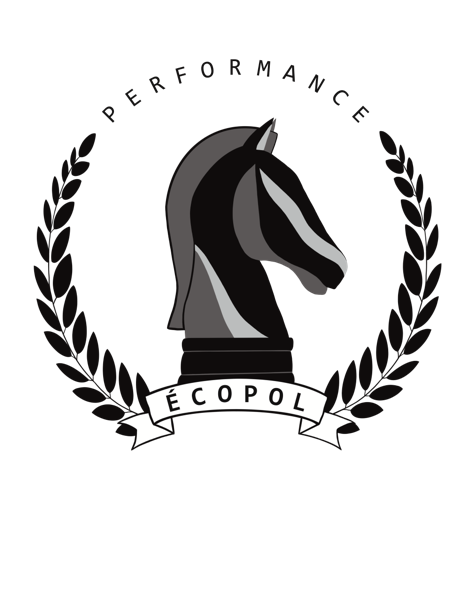 Formulaire de demande de fonds à l’AÉÉPUMEn vertu de sa Charte, l’AÉÉPUM permet la demande de fonds par ses membres jusqu’à un montant de 200$ pour tout projet comportant un membre de l’AÉÉPUM et/ou étant porté par un membre de l’AÉÉPUM._______________________________Signature ______________/_______/______Date (AAAA-MM-JJ)